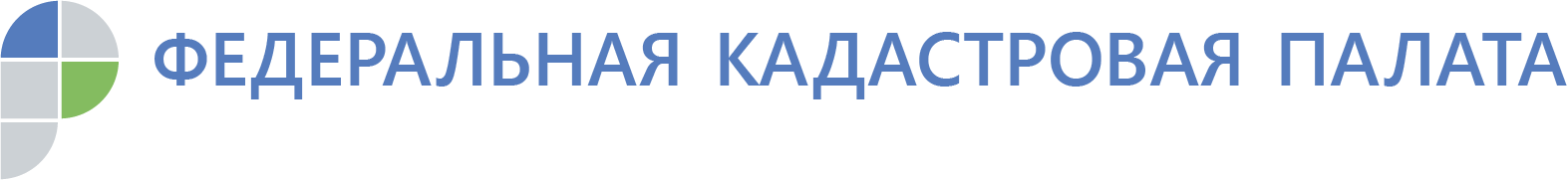 Кадастровая палата внесла в реестр недвижимости сведения о памятниках природыКадастровая палата Курской области внесла в Единый государственный реестр недвижимости (ЕГРН) сведения о границах территорий особо охраняемых природных объектов. Это памятники природы регионального значения «Озеро Жёлтое» (46.10.2.76) и «Балка Сурки» (46.04.2.387).Памятник природы регионального значения «Озеро Жёлтое» расположен в границах Кореневского сельсовета и муниципального образования «Поселок Коренево» Кореневского района, а памятник природы регионального значения «Балка Сурки» в границах муниципального образования «Поселок Горшечное» Горшеченского района. На вышеперечисленных особо охраняемых природных территориях запрещается всякая деятельность, влекущая за собой нарушение сохранности памятника природы.Сведения об охранных зонах отображаются на Публичной кадастровой карте. По учетному номеру охранной зоны можно увидеть основную информацию: наименование, описание, ограничения, дату внесения сведений в ЕГРН.